August 31, 2020Docket No. A-2012-2293754Utility Code: 1714389PHILIP COLEMANM3 APPALACHIA GATHERING LLCONE ENERGY PLAZA  WCB 2130DETROIT MI 48226	RE: Act 127 Registration Pipeline Name Change	Dear Mr. Coleman:This letter serves to acknowledge your notification to the Commission of the name change from M3 Appalachia Gathering, LLC to DTE Appalachia Gathering, LLC.  The Commission will remove M3 Appalachia Gathering, LLC from its Registry.  DTE Appalachia Gathering, LLC at Docket No. A-2018-3001229 is currently listed on the Commission’s registry of Act 127 owner/operators.  The Commission reminds if M3 Appalachia Gathering, LLC were to acquire any jurisdictional assets under any other name in the future, it must file an Initial Registration Form with the Commission in order to comply with the mandates of Act 127.Please direct any questions to Lee Yalcin, Financial Analyst, Technical Utility Services at email lyalcin@pa.gov (preferred) or (717) 787-6723.						Sincerely,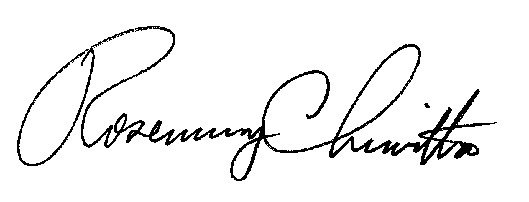 	Rosemary Chiavetta	SecretaryCc: Shirley Spunaugle, Secretary’s bureauAmy Zuvich, Bureau of Administration, Financial and Assessments 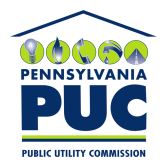 COMMONWEALTH OF PENNSYLVANIAPENNSYLVANIA PUBLIC UTILITY COMMISSION400 NORTH STREET, HARRISBURG, PA 17120IN REPLY PLEASE REFER TO OUR FILE